ООО Комплекс-Техно»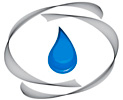 Проектирование, поставка, монтаж, пуско-наладка, сервисное обслуживание, приборов коммерческого учета чистой воды, сточных вод, тепловой энергии и пара.Телефон: +7 (499)  110-47-01; Факс +7 (499) 110-47-01  Электронная почта: zakazstoki@yandex.ru Сайт: www.учетстоков.рф  www.учеттеплоэнергии.рф ОПРОСНЫЙ ЛИСТдля заказа расходомера: Днепр-7 - для незаполненных самотечных трубопроводов и коллекторов «артикул 03.011.1»Организация: Почтовый адрес: Контактное лицо:Телефон/Факс:Электронная почта:Количество приборов: Дополнительное оборудование:Подключение к системе диспетчеризации:Дополнительная информация: Заполненный опросный лист просим выслать на электронную почту:zakazstoki@yandex.ruСпасибо!Материал трубопроводаФорма сечения трубопроводаДиаметр трубопровода, ммТолщина стенки, ммВнутренний диаметр, ммУровень заполнения, %минимальный уровень заполнения, % максимальный уровень заполнения, % Глубина заложения, мТип измеряемой средыТемпература измеряемой среды, °CРасход, м3/чминимальный расход м3/ч максимальный расход м^3/ч Скорость потока, м/сминимальная скорость потока, м/смаксимальная скорость потока, м/с Длина прямолинейного участка трубопровода в предполагаемом месте установки датчиков:----до установки, мпосле установки, мРасположение трубопровода в предполагаемом месте установки:Прямолинейное;         С перепадом высот;   Прямолинейное;         С перепадом высот;   Прямолинейное;         С перепадом высот;   Прямолинейное;         С перепадом высот;   Наличие подпораЕсть;                               Нет;Есть;                               Нет;Есть;                               Нет;Есть;                               Нет;Габаритные размеры колодца (высота и ширина), м Длина кабеля от первичных преобразователей, м Длина межблочного кабеля (расстояние до теплого помещения), мТоковый выход0-20 мА0-5 мА4-20 мАЧастотныйЦифровой выходRS-232RS-232RS-485RS-485Возможно подтопление?ДаНетНетНеизвестноВозможна пена?ДаНетНетНеизвестноВозможны наносы?ДаНетНетНеизвестноВозможно парение?ДаНетНетНеизвестноВозможна остановка потока 
для монтажа?ДаНетНетНеизвестноЩит монтажный в сбореПредназначен для быстрого и удобного монтажа электронных блоков расходомера. В его состав уже входит розетка, автоматический выключатель, модульный бокс, т.п. атрибутика, поэтому Заказчику остается только повесить электронный блок расходомера в специально заготовленном месте.ДаНетЩит монтажный в сборе с обогревом (уличное исполнение)Предназначен для эксплуатации расходомера в уличных условиях, в том числе при минусовой температуре. Термостат и нагреватель входящий в состав монтажного щита позволяют поддерживать оптимальную температуру для эксплуатации электронного блока расходомера в уличных условиях. В его состав так же входит розетка, автоматический выключатель, модульный бокс, т.п. атрибутика, позволяющая Заказчику без лишнего труда осуществить монтаж электронного блока расходомера в щит.ДаНетСпособ доставки:СамовывозСпособ доставки:Транспортной компанией (Деловые линии)Дополнительные услуги:GSM - модемДополнительные услуги:Обследование и разработка конструктивных решенийДополнительные услуги:Составление проектной документацииДополнительные услуги:Монтажные работыДополнительные услуги:Пусконаладочные работыДополнительные услуги:Сервисное обслуживание «узла учета»Дополнительные услуги:Обучение персонала работе с оборудованиемПодключение расходомера к системе информационно-измерительной «ОДИС»Система информационно-измерительная «ОДИС» - предназначена для сбора, хранения, обработки и отображения данных, полученных с приборов (расходомеров) учета на сайте, в Вашем личном кабинете. Подробнее на https://odis24.ru  ДаНет